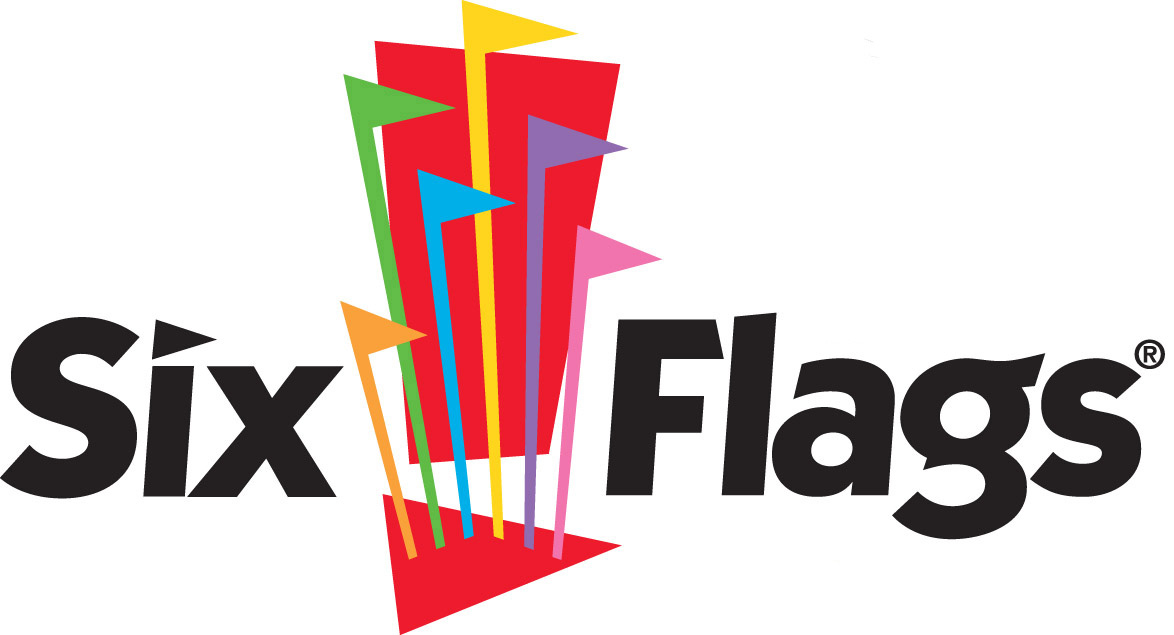 Six Flags over Texas2201 Road to Six Flags St EArlington, TX 76011Dear Students, We are planning to build a new roller coaster at our park and would love to have the ride designed by high school students. To find out how you can enter this exciting contest, read the rules and suggestions that follow.We are encouraging schools to build and enter roller coaster models built by teams of students. The roller coaster to be designed is a "gravity ride.” The roller coaster is released and the force of gravity keeps the ride going all the way to the end of the ride. As the coaster goes through its twists, turns, rolls, and loops, it gains and loses its initial potential energy (supplied by dragging it up the first hill). Energy changes from potential into kinetic energy and back into potential energy. Since some of this initial energy is lost due to friction, the roller coaster can never rise as high as the first hill. This is the type of ride you are challenged with building. In order to build a great roller coaster we encourage you to spend a lot of money to complete the project. There is no limit in funds! Your roller coaster will be judged based on three categories:Technical Merit Theme and Creativity Most fun to ride See the scoring rubric on the back of this page to find out how you can get the maximum points possible for your roller coaster. Coaster Model RulesThe ride must be a continuous functionThe ride must have a starting point and an ending position, the ride is not                     designed to be a loop    The roller coaster must accommodate at most 12 people per ride.Scoring RubricVertical Loops 1=5 points2=10 points3=15 points4 = 20 points Engineering Nothing unusual= 0 pointsSome novel materials= 3 pointsSeveral novel parts= 6 pointsGreat deal of novel design = 10 points Definite ThemeNo theme = 0 pointsTheme but little follow through = 3 pointsTheme throughout ride = 6 pointsTheme well done throughout = 10 points Would attract visitorsWouldn’t attract visitors = 0Strong attraction = 10 pointsCan it be constructed?Very difficult to build = 0Reasonable to build = 5 points“Realistic” RideUnrealistic for people = 0Would be harsh for people = 1 pointGenerally reasonable = 3 pointsPeople would ride safely = 5 pointsHigh g-forces Blasé ride = 0 Very minor g-forces = 1 point1 good area = 3 points >1 area = 5 pointsUnexpected thrills None = 0Very minor thrills = 1 point1 good one = 3 points>1 good one = 5 pointsWould you want to ride it?Definitely not = 0Leaning towards not = 3 pointsLeaning towards yes = 6 points Definitely yes = 10 points